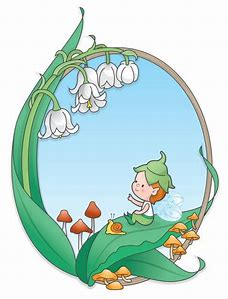 Nous nous réservons la possibilité de modifier les menus en fonction des arrivages et des contraintes de nos fournisseurs  Fournisseurs Locaux :Sarl BRUN- 													  Chalus volaille viande Maison Delbruyère-Pageas											  Poisson 	La Ferme de la Basse Jourdanie-										  Pageas légumesFerme Belardia- St Saud (24) yaourts  bio				  Utile			                      Epicerie	Hors d’œuvrePlat Principal/GarnitureFromageDessertSemaine du 29 avril au 3 maiSemaine du 29 avril au 3 maiSemaine du 29 avril au 3 maiSemaine du 29 avril au 3 maiSemaine du 29 avril au 3 maiSemaine du 29 avril au 3 maiLundi 29Carottes râpéesŒuf durs et gratin de chou-fleurYaourt sucréMardi 30MacédoineCuisse de poulet et pommes sautéesKiriCompoteJeudi 2Pâté de campagneSteack haché haricots vertsTarte aux pommesVendredi 3ConcombrePoisson/rizCoulommiersFruitsSemaine du 6 au 7 maiSemaine du 6 au 7 maiSemaine du 6 au 7 maiSemaine du 6 au 7 maiSemaine du 6 au 7 maiSemaine du 6 au 7 maiLundi 6BetteravesPâtes carbonaraKiriFruitsMardi 7Carottes râpéesCordons bleus/haricots vertsEdamCompote